A special meeting of the Board of Trustees of the Ropes Independent School District was held Friday, May 28, 2021 beginning at 7:30 a.m. in the Conference Room, located at 304 Ranch St., Ropesville, TX.AGENDA: Meeting was Called to Order by Mike Metzig.  Quorum Present.Present:  Mike Metzig, Keila Ketchersid, Hector Delgado, Donald Rhoads, Danny Ochoa, Chad Partington, Joel Willmon, Lindsey Luckie, Tim Carter, and Danny McNabb.Absent: Michael SchertzInvocation given by Mike Metzig. See sign in sheet for guests present.Communications and Items for InformationSuperintendent Report presented by Joel Willmon.Action ItemsMotion by Danny Ochoa, second by Chad Partington approving Employing Personnel Heather Scoggins and Jose Samarripas.  Motion carried by 6. Adjourn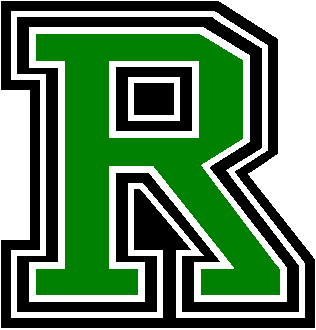 Ropes Independent School District304 RANCH STREETROPESVILLE, TX  79358TEL (806) 562-4031          FAX (806) 562-4059http://ropes.esc17.netSuperintendentJoel WillmonBOARD OF EDUCATIONPRESIDENT-MIKE METZIG ▪  VICE PRESIDENT-DONALD RHOADS ▪ SECRETARY–KEILA KETCHERSID  DANNY OCHOA  ▪  HECTOR DELGADO ▪ CHAD PARTINGTON ▪ MICHAEL SCHERTZBOARD OF EDUCATIONPRESIDENT-MIKE METZIG ▪  VICE PRESIDENT-DONALD RHOADS ▪ SECRETARY–KEILA KETCHERSID  DANNY OCHOA  ▪  HECTOR DELGADO ▪ CHAD PARTINGTON ▪ MICHAEL SCHERTZBOARD OF EDUCATIONPRESIDENT-MIKE METZIG ▪  VICE PRESIDENT-DONALD RHOADS ▪ SECRETARY–KEILA KETCHERSID  DANNY OCHOA  ▪  HECTOR DELGADO ▪ CHAD PARTINGTON ▪ MICHAEL SCHERTZ